AUTORIZAÇÃO ESTUDANTES MENORES DE IDADEConsiderando o retorno gradual às atividades presenciais no IFPR - campus avançado Quedas do Iguaçu, eu, _______________________________________________, portador do CPF _________________________________, pai/mãe ou responsável pelo(a) estudante _________________________________,  matriculado		no			curso ________________________________, ano/semestre ___________,	turma _______, autorizo este estudante a participar das atividades presenciais definidas pelo Campus e assumo as responsabilidades advindas desta decisão, ciente de que, em decorrência da pandemia da Covid-19, faz-se necessário atender as normas de biossegurança estabelecidas pela instituição.________________________________ , ______ de __________________ de _______.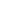                               Assinatura da(o) responsável